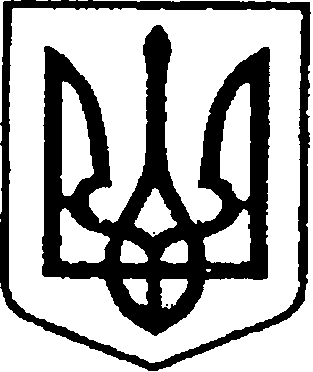 УКРАЇНАЧЕРНІГІВСЬКА ОБЛАСТЬМІСТО НІЖИНМ І С Ь К И Й  Г О Л О В А  Р О З П О Р Я Д Ж Е Н Н Явід  19. 07.  2021 р.	                     м. Ніжин		                                № 197Про створення робочої групи з актуалізації Стратегії розвитку  Ніжинської міської об’єднаної територіальної громади до 2027 року Відповідно до пункту 20 статті 42 Закону України «Про місцеве самоврядування в Україні», Регламенту Виконавчого коміету Ніжинської міської ради Чернігівської області, затвердженого рішенням Ніжинської міської ради Чернігівської області від 24.12.2020 року № 27-4/2020, частини другої статті 1 Закону України «Про засади державної регіональної політики», Державної стратегії регіонального розвитку, що затверджена постановою Кабінету Міністрів України від 05.08.2020 № 695, Стратегії сталого розвитку Чернігівської  області, що затверджена рішенням двадцять першої сесії VII скликання обласної ради від 18 грудня 2019 року №4-21/ VII та у зв’язку з необхідністю внесення змін до Стратегії розвитку Ніжинської міської об’єднаної територіальної громади до 2027 року, затвердженої рішенням сесії Ніжинської міської ради від 26 червня 2019 року № 6-56/2019:Створити робочу групу з актуалізації Стратегії розвитку Ніжинської міської об’єднаної територіальної громади до 2027 року на принципах залучення громадськості та затвердити її персональний склад, що додається.Робочій групі: Підготувати на розгляд Ніжинської міської ради проект рішення щодо внесення змін в Стратегію розвитку Ніжинської міської об’єднаної територіальної громади до 2027 року та актуалізувати план заходів із її реалізації на 2021-2024 роки на принципах залучення громадськості;Забезпечити публічне всебічне обговорення Стратегії розвитку Ніжинської міської об’єднаної територіальної громади до 2027 року та плану заходів із її реалізації на 2021 -2024 роки з залученням громадськості.Відділу з питань діловодства та роботи зі зверненнями громадян (Остапенко С.В.) забезпечити ознайомлення з даним розпорядженням відповідальних осіб, відповідно до напрямку.Відділу економіки та інвестиційної діяльності (Гавриш Т.М.) забезпечити оприлюднення даного розпорядження на сайті Ніжинської міської ради. Контроль за виконанням даного розпорядження залишаю за собою.Міський голова                                                                 Олександр КОДОЛАВІЗУЮТЬ: Начальник відділу економіки та інвестиційної діяльності	Тетяна ГАВРИШ			Перший заступник міського голови з питань діяльності виконавчих органів ради 	Федір ВОВЧЕНКОНачальник відділу юридично-кадрового                               забезпечення                                                                               В’ячеслав ЛЕГАСКЛАДробочої групи з актуалізації Стратегії розвитку Ніжинської міської об’єднаної територіальної громади до 2027 рокуДодаток №1до розпорядження міського голови№ 197  від  19 липня  2021 р.№ПІБПосада1.Вовченко Федір Івановичперший заступник міського голови з питань діяльності виконавчих органів ради, голова робочої групи 2.Охонько Сергій Миколайовичрадник міського голови, заступник голови робочої групи3.Плетньова Тетяна Олександрівнаначальник сектору інвестиційної діяльності, секретар робочої групи4.Смага Сергій Степановичзаступник міського голови з питань діяльності виконавчих органів ради,  член робочої групи5.Бассак Тетяна Федорівнаначальник Управління культури та  туризму, член робочої групи6.Кушніренко Анатолій Миколайович начальник Управління житлово-комунального господарства та будівництва, член робочої групи7.Глушко Павло Володимировичначальник відділу фізичної культури та спорту, член робочої групи8.Гавриш Тетяна Миколаївна	начальник відділу економіки та інвестиційної діяльності, член робочої групи9.Пелехай Любов Миколаївна староста Кунашівсько-Переяслівського старостинського округу, член робочої групи10.Лях Владислав Михайловичголовний спеціаліст сектору інвестиційної діяльності, член робочої групи11.Желєзко Роман Анатолійович головний спеціаліст управління культури та туризму, член робочої групи12.Гузь Анастасія Євгеніївна депутат молодіжної ради при Ніжинській міській раді, член робочої групи (за згодою)13.Сунка Тетяна  Станіславівнадепутат молодіжної ради при Ніжинській міській раді, член робочої групи  (за згодою)14. Писаренко Людмила Віталіївнаначальник Фінансового управління, член робочої групи15.Шекера Катерина  Володимирівнаголовний спеціаліст відділу у справах сім’ї та молоді, член робочої групи16.Тимченко Анжела Володимирівна директор КЗ Ніжинський міський молодіжний центр, член робочої групи 17.Дегтяренко В’ячеслав Миколайович голова комісії міської ради з питань житлово-комунального господарства, транспорту і зв’язку та енергозбереження, член робочої групи (за згодою)18.Глотко  В’ячеслав  В’ячеславовичголова комісії з питань регулювання земельних відносин, архітектури, будівництва та охорони навколишнього середовища, член робочої групи (за згодою)19.Салогуб Валерій Володимировичголова комісії міської ради з питань регламенту, законності, охорони прав і свобод громадян, запобігання корупції, адміністративно-територіального устрою, депутатської діяльності та етики, член робочої групи (за згодою)20.Кірсанова Світлана Євгеніївнаголова комісії міської ради з питань освіти, охорони здоров’я, соціального захисту, культури, туризму, молодіжної політики та спорту, член робочої групи (за згодою)21.Мамедов Володимир Хейбаровичголова комісії міської ради з питань соціально-економічного розвитку, підприємництва, інвестиційної діяльності, комунальної власності, бюджету та фінансів, член робочої групи (за згодою)22. Хоменко Юрій Юрійовичсекретар Ніжинської міської ради, член робочої групи23.Кузьменко Юлія Володимирівнаголова ГО «місто Н», член робочої групи (за згодою)24.Шалай Ігор Віталійовичпідприємець, член робочої групи (за згодою)25.Градобик Валентина Валентинівна начальник Управління освіти, член робочої групи